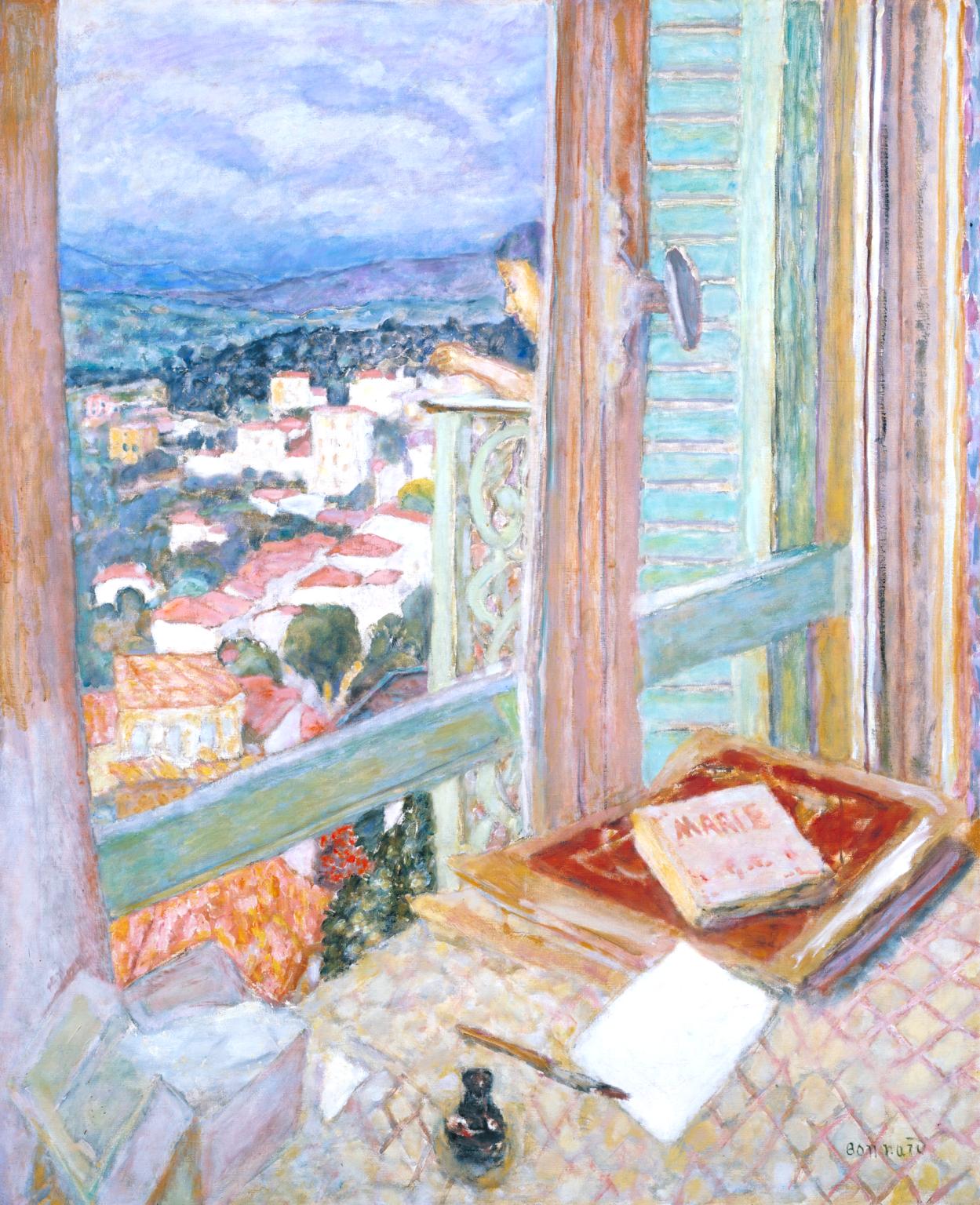 Pierre Bonnard: »Okno«, olje na platno 1925Na sliki Pierra Bonnarda, francoskega postimpresionista, prevladujejo hladne barve (modre, vijolične, zelene). Kot nasprotje so v manjši količini dodane tople barve oranžno-rdeča barva streh in platnic na mizi.  Slikar je bil mojster  bogatih in presenetljivih barvnih kombinacij.Z barvicami ali flomastri nariši v zvezek za LUM pogled skozi okno svojega doma. Pri tem naj kompozicija zajame  del sobe, okvir okna in zunanjščino. 7.razredLikovni motiv: »Pogled skozi okno«Likovna naloga: Barvna harmonija (podobne barve + nasprotna)Likovna tehnika: Barvni svinčniki ali flomastri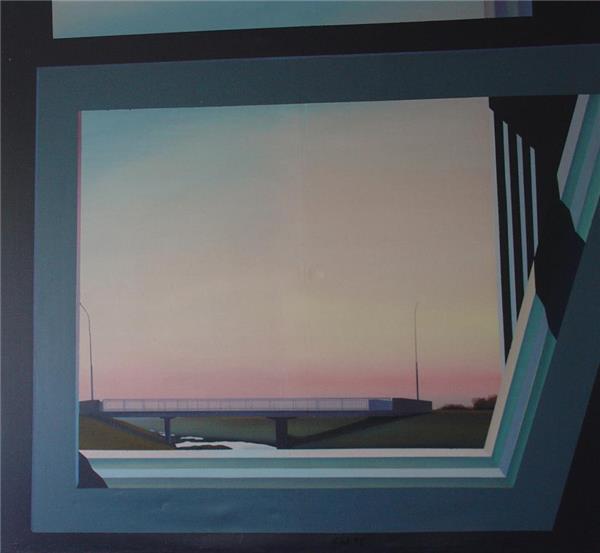 Franc Mesarič: OKNO (Most čez kanal), akril na platno, 1977